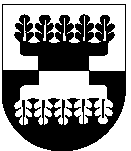 Šilalės rajono savivaldybės administracijOSDIREKTORIUSĮsakymasDĖL ŠILALĖS RAJONo savivaldybės jaunimo politikos 2020–2022 metų plėtros PROGRAMOS LĖŠŲ SKyRiMO2020 m. gruodžio 8 d. Nr. DĮV-1133ŠilalėVadovaudamasis Lietuvos Respublikos vietos savivaldos įstatymo 29 straipsnio 8 dalies 2 punktu, Šilalės rajono savivaldybės jaunimo politikos 2020–2022 metų plėtros programa, patvirtinta Šilalės rajono savivaldybės tarybos 2019 m. lapkričio 29 d. sprendimu Nr. T1-256 „Dėl Šilalės rajono savivaldybės jaunimo politikos 2020–2022 metų plėtros programos, atrankos komisijos ir jos veiklos nuostatų tvirtinimo“, atsižvelgdamas į Šilalės rajono savivaldybės jaunimo politikos 2020–2022 metų plėtros programos atrankos komisijos 2020 m. gruodžio 7 d. posėdžio protokolą Nr. T19-44 (11.1 E):1. S k i r i u iš Jaunimo politikos įgyvendinimo programos (Nr. 14) Šilalės rajono savivaldybės jaunimo politikos 2020–2022 metų plėtros programos įgyvendinimo priemonei (14.01.02.01) 1700 eurų:1.1. Šilalės rajono savivaldybės kultūros centro Atviro jaunimo centro veikloms „Išlaisvink talentą“ – 1000 eurų;1.2. Šilalės rajono visuomeninių jaunimo organizacijų sąjungos „Apskritasis stalas“ veikloms „Žalia šviesa“ – 700 eurų.2. N u s t a t a u, kad vykdytojai per 15 darbo dienų nuo informacijos apie skirtas lėšas gavimo pateikia Šilalės rajono savivaldybės administracijos direktoriui tvirtinti po 2 egzempliorius Programos sąmatą ir lėšų teikimo sutartį.3. P a v e d u Šilalės rajono savivaldybės administracijos Buhalterinės apskaitos skyriui pervesti lėšas 1 punkte nurodytoms organizacijoms pagal lėšų teikimo sutartį.4. P a v e d u paskelbti šį įsakymą Šilalės rajono savivaldybės interneto svetainėje www.silale.lt.Šis įsakymas gali būti skundžiamas Lietuvos Respublikos administracinių bylų teisenos įstatymo nustatyta tvarka Lietuvos administracinių ginčų komisijos Klaipėdos apygardos skyriui (H. Manto g. 37, 92236 Klaipėda) arba Regionų apygardos administracinio teismo Klaipėdos rūmams  (Galinio Pylimo g. 9, 91230 Klaipėda) per vieną mėnesį nuo šio įsakymo paskelbimo arba įteikimo suinteresuotam asmeniui dienos.Administracijos direktorius                                                                             Valdemaras Jasevičius